Министерство науки и высшего образования Российской Федерациифедеральное государственное бюджетное образовательное учреждение высшего образования«Мичуринский государственный аграрный университет»ИНФОРМАЦИОННОЕ ПИСЬМОВсероссийская (национальная) научно-практическая конференция«АКТУАЛЬНЫЕ ПРОБЛЕМЫ РЕГИОНАЛЬНОЙ И ОТРАСЛЕВОЙ ЭКОНОМИКИ»8 ноября 2023 годаМичуринск - 2023Уважаемые коллеги!Приглашаем Вас принять участие во Всероссийской (национальной)  научно-практической конференции «Актуальные проблемы региональной и отраслевой экономики».Конференция приурочена к празднованию 300-летия Российской академии наук и проводится в рамках Десятилетия науки и технологий на базе ФГБОУ ВО Мичуринский ГАУ в смешанном формате (очно и дистанционно) 8 ноября 2023 года.Цель конференции – обоснование и разработка теоретических положений и практических рекомендаций по основным направлениям развития региональной и отраслевой экономики.Основные направления конференции:1.Современная государственная аграрная политика2.Формирование и использование ресурсной базы аграрной экономики3.Эффективность функционирования предприятий и отраслей АПК4.Инвестиционная и инновационная деятельность предприятий аграрной сферы5.Пространственное развитие агропромышленного производства и специализация регионовУсловия участия:Материалы для публикации необходимо предоставить в срок до 30 октября . Оргкомитет конференции оставляет за собой право не принимать к публикации материалы, оформленные с нарушением ниже приведенных требований.Материалы для публикации и заявки отправлять отдельными файлами. В имени файла необходимо указать фамилию первого автора, например, «Иванов И.И._Статья», «Иванов И.И._Заявка».Материалы конференции будут опубликованы в сборнике «Актуальные проблемы региональной и отраслевой экономики» и размещены в базе данных Российского индекса научного цитирования (РИНЦ). Сборнику будет присвоен ISBN. Перед публикацией все материалы конференции проверяются на отсутствие неправомерных заимствований в системе «Антиплагиат». Оригинальность статей должна составлять не менее 60%.Заявки на участие в конференции и материалы просим присылать на электронную почту e-mail: azzheurovam@mail.ruВ содержание высылаемых материалов должны быть включены:1.Заявка на участие по прилагаемой форме.2.Текст статьи в электронном виде.3. Рецензия на статью с указанием полного наименования организации и даты рецензирования (редактируемый файл Word и сканкопия в PDF-формате с подписью), составленная кандидатом или доктором наук по направлению исследований автора, заверенная в организации. Сведения о рецензентах, их месте работы приводятся на русском и английском языках. Текст рецензии должен содержать оценочные суждения в виде свободного или структурированного текста.Оргвзнос за участие в конференции не взимается.Требования к оформлению статьиПредставленные для публикации материалы должны соответствовать направлению конференции, быть актуальными, содержать новизну, научную и практическую значимость. Объем статьи не более 5 страниц.В статье  обязательно должна быть представлена следующая информация (на русском и английском языках): • код Универсальной десятичной классификации (УДК);• заглавие статьи;• сведения об авторе (авторах);• аннотация;• ключевые слова;Код УДК помещают на отдельной строке слева.Заглавие статьи приводят прописными буквами.Сведения об авторе (авторах) содержат: имя, отчество, фамилию автора (полностью); наименование организации (учреждения), где работает или учится автор (без обозначения организационно-правовой формы юридического лица: ФГБУН, ФГБОУ ВО, АО и т.п.); адрес организации (учреждения), где работает или учится автор (город и страна); электронный адрес автора приводят без слова «e-mail», после электронного адреса точку не ставят.Сведения о месте работы (учебы), электронные адреса, авторов указывают после имен авторов на разных строках и связывают с именами с помощью надстрочных цифровых обозначений.Автор, ответственный за переписку, и его электронный адрес обозначается условным изображением конверта.Дополнительные сведения об авторе (авторах) могут содержать информацию об учёном звании, учёной степени, должности, почетном звании и т.п., приводятся с предшествующими словами «Информация об авторе (авторах)» «Information about the author (authors)» в конце статьи после «Списка источников».Аннотация не должна превышать 150 слов. Перед аннотацией приводят слово «Abstract». Не следует начинать ее с повторения названия статьи. Аннотация должна содержать следующую информацию: цель исследования, методы, результаты (желательно с приведением количественных данных), заключение. Ключевые слова должны соответствовать теме статьи и отражать ее предметную область. Количество ключевых слов не должно быть меньше 3 и более 7. Технические требования к оформлению статьиФайл в формате *.doc. Формат листа – А4 (210 x ), поля: сверху , снизу , слева , справа . Шрифт: размер (кегль) – 12pt, тип – Times New Roman. Межстрочный интервал – одинарный. Абзацный отступ – .Оформление таблиц:Каждая таблица должна быть пронумерована и иметь заголовок. Номер таблицы и заголовок размещаются над таблицей. Номер оформляется как «Таблица 1», шрифт – Times New Roman, курсив, размер – 12, положение текста на странице по правому краю. Заголовок размещается на следующей строке, шрифт – Times New Roman, обычный, размер – 12, положение текста на странице по центру.Оформление графических материалов:1. Графические материалы должны быть представлены «Microsoft Graph» или «Excel» без использования сканирования.2. Графические объекты должны быть в виде рисунка или сгруппированных объектов.3. Графические объекты не должны выходить за пределы полей страницы и превышать одну страницу.4. Каждый объект должен быть пронумерован и иметь заголовок. Номер объекта и заголовок размещаются под объектом. Номер оформляется как «Рисунок 1», шрифт – Times New Roman, курсив, размер – 10, положение текста на странице по левому краю. Далее, через дефис следует название - шрифт – Times New Roman, обычный, размер – 10.Оформление формул:Математические формулы оформляются через редактор формул «Microsoft Equation». Их нумерация проставляется с правой стороны в скобках. При большом числе формул рекомендуется их независимая нумерация по каждому разделу.Оформление списка литературы:Список литературы (не более 10 источников)приводится в конце статьи и озаглавливается «Список источников». Оформляется по ГОСТ Р 7.0.5. Наличие списка источников обязательно. Ссылки на литературу оформляются в тексте с указанием номера в квадратных скобках. Самоцитирование не более 30%.Образец оформленияУДК 338.43:634.1ПРОДОВОЛЬСТВЕННАЯ НЕЗАВИСИМОСТЬ РЕГИОНА В СФЕРЕ ПОТРЕБЛЕНИЯ ФРУКТОВ Иван Петрович Иванов1, Сергей Иванович Васильев2Мичуринский государственный аграрный университет,г. Мичуринск, Россия, ivanov.ivan@yandex.ruАннотация. В статье рассмотрены уровень самообеспечения региона фруктами, их экономическая доступность, выявлены факторы, определяющие уровень продовольственной безопасности и обоснованы направления развития садоводства для обеспечения продовольственной независимости, основными из которых являются интенсификация садоводства, его концентрация в сельскохозяйственных организациях и фермерских хозяйствах, развитие хранения плодов в местах их производства, создание потребительских кооперативов, совершенствование государственной поддержки.Ключевые слова: садоводство, продовольственная независимость, уровень самообеспечения. UDC338.43:634.1FOOD  OF THE REGION IN THE FIELD OF FRUIT CONSUMPTIONIvan P. Ivanov1, Sergey  Vasiliev2Michurin State Agrarian University, Michurinsk, Russia, ivanov.ivan@yandex.ruAbstract: The article examines the level of self-sufficiency of the region with fruits, their economic accessibility, identifies factors that determine the level of food security and substantiates the directions of horticulture development to ensure food independence. The main ones are the intensification of horticulture, its concentration in agricultural organizations and farms, the development of fruit storage in places of their production, the creation of consumer cooperatives, the improvement of state support.Key words: gardening, food independence, level of self-sufficiency, prices, income, Tambov region.	Текст статьи Текст статьи Текст статьи Текст статьи Текст статьи Текст статьиТаблица 1Продовольственная независимость в сфере потребления фруктов в Тамбовской областиТекст статьи Текст статьи Текст статьи Текст статьи Текст статьи Текст статьиТекст статьи Текст статьи Текст статьи Текст статьи Текст статьи Текст статьиСписок источниковКлиментова Э. А., Евдокимова Е. А. Рентабельность производства и реализации сельскохозяйственной продукции // Наука и Образование. 2022. Т. 5, № 2. EDN OVCHXV.Кувшинов В. А., Бекетов А. В., Минаков И. А. Концентрация сельскохозяйственного производства: тенденции и перспективы // Вестник Мичуринского государственного аграрного университета. 2021. № 1(64). С. 181-186. EDN WLXMBC.Трунов А. И. Диверсификация хозяйственной деятельности организации // Актуальные вопросы экономики и агробизнеса: Сборник трудов XII международной научно-практической конференции, Брянск, 25–26 марта 2021 года. Том Часть 1. Брянск: Брянский государственный аграрный университет. 2021. С. 551-554. EDN NMIDJP.Информация об авторахИ.П. Иванов – кандидат экономических наук, доцент кафедры экономики и коммерции,С.И. Васильев – соискатель кафедры экономики и коммерции.Information about the authorsI.P. Ivanov - Candidate of Economic Sciences, Associate Professor of the Department of Economics and Commerce,S.I. Vasiliev - Applicant of the Department of Economics and Commerce.ВНИМАНИЕ!
Ответственность за содержание публикаций несут авторы.
Приложение1Заявка-регистрационная форма на участие во Всероссийской (национальной) научно-практической конференции «Актуальные проблемы региональной и отраслевой экономики»8 ноября 2023 года (заполняется на каждого автора статьи)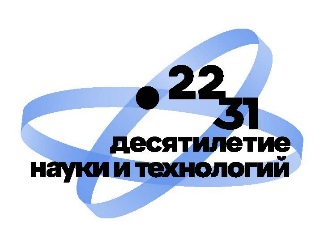 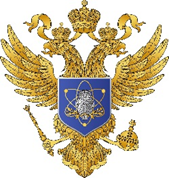 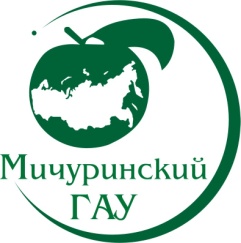 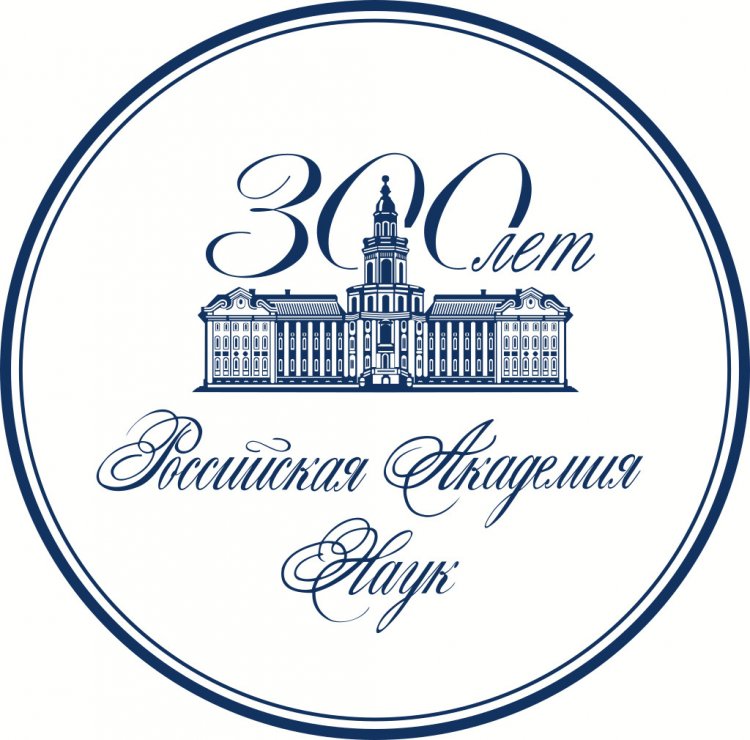 Показатели2013201420172018201920202021Валовой сбор фруктов, тыс. т38,834,535,247,927,742,034,6Ввоз фруктов, включая импорт, тыс. т 57,451,249,255,361,866,272,3Вывоз фруктов, включая экспорт, тыс. т28,524,521,226,924,935,137,1Внутреннее потребление фруктов, тыс. т 67,865,865,269,166,471,371,7Уровень самообеспечения фруктами, % 57,252,454,069,341,758,948,3Фамилия Имя Отчество Место работы/обучения (полное наименование организации, адрес)Должность Ученая степень, звание Контактный телефон (обязательно)e-mail (обязательно)Тема доклада (название статьи)Научное направление конференцииНеобходимость направления персонального приглашения и адрес его направления (e-mail) при очном участии